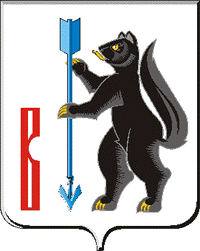 АДМИНИСТРАЦИЯГОРОДСКОГО ОКРУГА ВЕРХОТУРСКИЙП О С Т А Н О В Л Е Н И Еот 04.06.2018г. № 486г. ВерхотурьеОб утверждении Правил осуществления капитальных вложений в объекты муниципальной собственности городского округа Верхотурский за счет средств бюджета городского округа ВерхотурскийВ соответствии со статьями 78.2 и 79 Бюджетного кодекса Российской Федерации и статьей 101 Областного закона от 10.03.1999г. № 4-ОЗ «О правовых актах в Свердловской области», в целях приведения в соответствие действующему законодательству Российской Федерации порядков предоставления бюджетных инвестиций и субсидий в форме капитальных вложений в объекты капитального строительства муниципальной собственности городского округа Верхотурский за счет средств бюджета городского округа Верхотурский, руководствуясь Уставом городского округа Верхотурский,ПОСТАНОВЛЯЮ:1. Утвердить Правила осуществления капитальных вложений в объекты муниципальной собственности городского округа Верхотурский за счет средств бюджета городского округа Верхотурский (прилагаются).2. Опубликовать настоящее постановление в информационном бюллетене «Верхотурская неделя» и разместить на официальном сайте городского округа Верхотурский.3. Контроль исполнения настоящего постановления оставляю за собой.Главагородского округа Верхотурский                                                          А.Г. ЛихановУтвержденыпостановлением Администрациигородского округа Верхотурскийот 04.06.2018г. № 486«Об утверждении Правил осуществления капитальных вложений в объекты муниципальной собственности городского округа Верхотурский за счет средств бюджета городского округа Верхотурский»ПРАВИЛАОСУЩЕСТВЛЕНИЯ КАПИТАЛЬНЫХ ВЛОЖЕНИЙ В ОБЪЕКТЫМУНИЦИПАЛЬНОЙ СОБСТВЕННОСТИ ГОРОДСКОГО ОКРУГА ВЕРХОТУРСКИЙ ЗА СЧЕТ СРЕДСТВ БЮДЖЕТА ГОРОДСКОГО ОКРУГА ВЕРХОТУРСКИЙГлава 1. ОБЩИЕ ПОЛОЖЕНИЯ1. Настоящие Правила устанавливают:1) порядок осуществления бюджетных инвестиций в форме капитальных вложений в объекты капитального строительства муниципальной собственности городского округа Верхотурский или в приобретение объектов недвижимого имущества в муниципальную собственность городского округа Верхотурский за счет средств бюджета городского округа Верхотурский (далее - бюджетные инвестиции);2) порядок предоставления из бюджета городского округа Верхотурский субсидий муниципальным бюджетным организациям, муниципальным автономным учреждениям, муниципальным унитарным предприятиям (далее по тексту – организации) на осуществление капитальных вложений в объекты капитального строительства муниципальной собственности городского округа Верхотурский и объекты недвижимого имущества, приобретаемые в муниципальную собственность городского округа Верхотурский (далее соответственно - объекты, субсидии).2. Предоставление бюджетных инвестиций и субсидий осуществляется в соответствии с нормативными правовыми актами городского округа Верхотурский, предусмотренными пунктом 2 статьи 78.2 и пунктом 2 статьи 79 Бюджетного кодекса Российской Федерации (далее - акты).3. При осуществлении капитальных вложений в объекты в ходе исполнения бюджета городского округа Верхотурский не допускается:1) предоставление субсидий в отношении объектов, по которым принято решение о подготовке и реализации бюджетных инвестиций, предусмотренное пунктом 2 статьи 79 Бюджетного кодекса Российской Федерации, за исключением случая, указанного в абзаце втором настоящего подпункта.При исполнении бюджета городского округа Верхотурский допускается предоставление субсидий на осуществление капитальных вложений в объекты муниципальной собственности, указанные в абзаце первом настоящего подпункта, в случае изменения в установленном порядке типа казенного учреждения, являющегося муниципальным заказчиком при осуществлении бюджетных инвестиций, предусмотренных статьей 79 Бюджетного кодекса Российской Федерации, на бюджетное или автономное учреждение или изменения его организационно-правовой формы на муниципальное унитарное предприятие после внесения соответствующих изменений в решение о подготовке и реализации бюджетных инвестиций в указанные объекты с внесением изменений в ранее заключенные казенным учреждением муниципальные контракты в части замены стороны договора - казенного учреждения на бюджетное или автономное учреждение, муниципальное унитарное предприятие и вида договора - муниципального контракта на гражданско-правовой договор бюджетного или автономного учреждения, муниципального унитарного предприятия;2) предоставление бюджетных инвестиций в объекты, по которым принято решение о предоставлении субсидий, предусмотренное пунктом 2 статьи 78.2 Бюджетного кодекса Российской Федерации, за исключением случая, указанного в абзаце втором настоящего подпункта.При исполнении бюджета городского округа Верхотурский допускается предоставление бюджетных инвестиций в объекты муниципальной собственности, указанные в абзаце первом настоящего подпункта, в случае изменения в установленном порядке типа бюджетного или автономного учреждения или организационно-правовой формы муниципального унитарного предприятия, являющихся получателями субсидий, предусмотренных статьей 78.2 Бюджетного кодекса Российской Федерации, на казенное учреждение после внесения соответствующих изменений в решение о предоставлении субсидий на осуществление капитальных вложений в указанные объекты с внесением соответствующих изменений в ранее заключенные бюджетным или автономным учреждением, муниципальным унитарным предприятием договоры в части замены стороны договора - бюджетного или автономного учреждения, муниципального унитарного предприятия на казенное учреждение и вида договора - гражданско-правового договора бюджетного или автономного учреждения, муниципального унитарного предприятия на муниципальный контракт.4. Объем предоставляемых бюджетных инвестиций и субсидий должен соответствовать объему бюджетных ассигнований, предусмотренному на соответствующие цели муниципальной программой городского округа Верхотурский.5. Созданные или приобретенные в результате осуществления бюджетных инвестиций объекты закрепляются в установленном порядке на праве оперативного управления или хозяйственного ведения за организациями с последующим увеличением стоимости основных средств, находящихся на праве оперативного управления у этих организаций, или увеличением уставного фонда муниципальных унитарных предприятий городского округа Верхотурский, основанных на праве хозяйственного ведения, либо включаются в состав муниципальной казны городского округа Верхотурский.6. Осуществление капитальных вложений в объекты за счет субсидий влечет увеличение стоимости основных средств, находящихся на праве оперативного управления у организаций. Осуществление капитальных вложений за счет субсидий в объекты муниципальных унитарных предприятий городского округа Верхотурский, основанных на праве хозяйственного ведения, влечет увеличение уставного фонда.7. Информация о сроках и об объемах оплаты по муниципальным контрактам, заключенным в целях строительства (реконструкции, в том числе технического перевооружения) и (или) приобретения объектов, а также о сроках и об объемах перечисления субсидий организациям учитывается при формировании прогноза кассовых выплат из бюджета городского округа Верхотурский, необходимого для составления в установленном порядке кассового плана исполнения бюджета городского округа Верхотурский.8. Не допускается осуществление бюджетных инвестиций (предоставление субсидий) из бюджета городского округа Верхотурский в объекты капитального строительства муниципальной собственности, которые не относятся (не могут быть отнесены) к муниципальной собственности городского округа Верхотурский.Глава 2. ОСУЩЕСТВЛЕНИЕ БЮДЖЕТНЫХ ИНВЕСТИЦИЙ9. Расходы, связанные с бюджетными инвестициями, осуществляются в порядке, установленном бюджетным законодательством Российской Федерации, на основании муниципальных контрактов, заключенных в целях строительства (реконструкции, в том числе технического перевооружения) и (или) приобретения объектов муниципальными заказчиками, являющимися получателями средств бюджета городского округа Верхотурский.10. Муниципальные контракты заключаются и оплачиваются в пределах лимитов бюджетных обязательств, доведенных муниципальному заказчику как получателю средств бюджета городского округа Верхотурский, либо в порядке, установленном Бюджетным кодексом Российской Федерации и нормативными правовыми актами городского округа Верхотурский, регулирующими бюджетные правоотношения, в пределах средств, предусмотренных актами, на срок, превышающий срок действия утвержденных лимитов бюджетных обязательств.11. Операции с бюджетными инвестициями, источником финансового обеспечения которых являются средства межбюджетных трансфертов, предоставляемых из областного бюджета и имеющих целевое назначение, при использовании бюджета городского округа Верхотурский осуществляются в порядке, установленном законодательством Российской Федерации, и учитываются на открытых в территориальных органах Федерального казначейства в порядке, установленном Федеральным казначейством, лицевых счетах получателей бюджетных средств - в случае заключения муниципальных контрактов муниципальным заказчиком.12. Операции с бюджетными инвестициями, источником финансового обеспечения которых являются средства бюджета городского округа Верхотурский, осуществляются в порядке, установленном нормативными правовыми актами городского округа Верхотурский, и отражаются на открытых в Финансовом управлении Администрации городского округа Верхотурский в установленном им порядке лицевых счетах получателей бюджетных средств - в случае заключения муниципальных контрактов муниципальным заказчиком.Глава 3. ПРЕДОСТАВЛЕНИЕ СУБСИДИЙ13. Субсидии предоставляются организациям в размере средств, предусмотренных в бюджете городского округа Верхотурский на соответствующий финансовый год и плановый период, и лимитов бюджетных обязательств, доведенных в установленном порядке получателю средств бюджета на цели предоставления субсидий.14. Предоставление субсидии осуществляется в соответствии с соглашением, заключенным между Администрацией городского округа Верхотурский, предоставляющей субсидию организациям, и организацией (далее - соглашение о предоставлении субсидий) на срок, не превышающий срок действия утвержденных получателю средств бюджета городского округа Верхотурский, предоставляющему субсидию, лимитов бюджетных обязательств на предоставление субсидии. 15. Соглашение о предоставлении субсидии может быть заключено в отношении нескольких объектов. Соглашение о предоставлении субсидии должно содержать:1) цель предоставления субсидии и ее объем с распределением по годам в отношении каждого объекта с указанием его наименования, мощности, сроков строительства (реконструкции, в том числе технического перевооружения) или приобретения объекта, рассчитанной в ценах соответствующих лет стоимости объекта (сметной или предполагаемой (предельной) стоимости объекта капитального строительства муниципальной собственности городского округа Верхотурский либо стоимости приобретения объекта недвижимого имущества в муниципальную собственность), соответствующих акту, а также с указанием общего объема капитальных вложений за счет всех источников финансового обеспечения, в том числе объема предоставляемой субсидии, соответствующего акту. Объем предоставляемой субсидии должен соответствовать объему бюджетных ассигнований на предоставление субсидии, предусмотренной муниципальной программой городского округа Верхотурский;2) положения, устанавливающие права и обязанности сторон соглашения о предоставлении субсидии и порядок их взаимодействия при реализации соглашения о предоставлении субсидии;3) условие о соблюдении организацией при использовании субсидии положений, установленных законодательством Российской Федерации о контрактной системе в сфере закупок товаров, работ, услуг для обеспечения государственных и муниципальных нужд;4) положения, устанавливающие обязанность муниципального автономного учреждения городского округа Верхотурский и муниципального унитарного предприятия городского округа Верхотурский по открытию в Финансовом управлении Администрации городского округа Верхотурский лицевого счета по получению и использованию субсидий;5) обязательство муниципального унитарного предприятия городского округа Верхотурский осуществлять без использования субсидии разработку или приобретение проектной документации на объекты капитального строительства и проведение инженерных изысканий, выполняемых для подготовки такой проектной документации, технологического и ценового аудита инвестиционных проектов по строительству (реконструкции, в том числе техническому перевооружению) объектов капитального строительства, государственной экспертизы проектной документации и результатов инженерных изысканий и проверки достоверности определения сметной стоимости объектов капитального строительства, на финансовое обеспечение строительства (реконструкции, в том числе технического перевооружения) которых планируется предоставление субсидии;6) обязательство муниципального бюджетного учреждения городского округа Верхотурский или муниципального автономного учреждения городского округа Верхотурский осуществлять расходы, связанные с проведением мероприятий, указанных в подпункте 5 настоящего пункта, без использования субсидии, если предоставление субсидии на эти цели не предусмотрено актом (решением);7) обязательство муниципального унитарного предприятия городского округа Верхотурский осуществлять эксплуатационные расходы, необходимые для содержания объекта после ввода его в эксплуатацию (приобретения), без использования на эти цели средств бюджета городского округа Верхотурский;8) обязательство муниципального бюджетного учреждения городского округа Верхотурский или муниципального автономного учреждения городского округа Верхотурский осуществлять эксплуатационные расходы, необходимые для содержания объекта после ввода его в эксплуатацию (приобретения), за счет средств, предоставляемых из бюджета городского округа Верхотурский, в объеме, не превышающем размер соответствующих нормативных затрат, применяемых при расчете субсидии на финансовое обеспечение выполнения государственного задания на оказание муниципальных услуг (выполнение работ);9) сроки (порядок определения сроков) перечисления субсидии, а также положения, устанавливающие обязанность перечисления субсидии на лицевой счет для получения и использования субсидий, открытый в Финансовом управлении Администрации городского округа Верхотурский;10) положения, устанавливающие право получателя средств бюджета городского округа Верхотурский, предоставляющего субсидию, на проведение проверок соблюдения организацией условий, установленных соглашением о предоставлении субсидии;11) порядок возврата организацией средств в объеме остатка, не использованного на начало очередного финансового года, перечисленной в предшествующем финансовом году субсидии в случае отсутствия решения получателя средств бюджета городского округа Верхотурский, предоставляющего субсидию, о наличии потребности направления этих средств на цели предоставления субсидии на капитальные вложения, указанного в пункте 19 настоящих Правил;12) порядок возврата сумм, использованных организацией, в случае установления по результатам проверок фактов нарушения целей и условий, определенных соглашением о предоставлении субсидии;13) положения, предусматривающие приостановление предоставления субсидии либо сокращение объема предоставляемой субсидии в связи с нарушением организацией условия о софинансировании капитальных вложений в объекты за счет иных источников финансирования в случае, если актом предусмотрено такое условие;14) порядок и сроки представления организацией отчетности об использовании субсидии;15) случаи и порядок внесения изменений в соглашение о предоставлении субсидии, в том числе в случае уменьшения в соответствии с Бюджетным кодексом Российской Федерации получателю средств бюджета городского округа Верхотурский ранее доведенных в установленном порядке лимитов бюджетных обязательств на предоставление субсидии, а также случаи и порядок досрочного прекращения соглашения о предоставлении субсидии.16. Операции с субсидиями, поступающими организациям, учитываются на отдельных лицевых счетах, открываемых организациям в Финансовом управлении Администрации городского округа Верхотурский в порядке, установленном Финансовом управлении Администрации городского округа Верхотурский.17. Санкционирование расходов организаций, источником финансового обеспечения которых являются субсидии, в том числе остатки субсидий, не использованные на начало очередного финансового года, осуществляется в порядке, установленном Финансовым управлением Администрации городского округа Верхотурский.18. Не использованные на начало очередного финансового года остатки субсидий подлежат перечислению организациями в установленном порядке в бюджет городского округа Верхотурский.19. В соответствии с решением Администрации городского округа Верхотурский, осуществляющего в соответствии с Бюджетным кодексом Российской Федерации полномочия главного распорядителя средств бюджета городского округа Верхотурский, о наличии потребности в не использованных на начало очередного финансового года остатках субсидии могут быть использованы в очередном финансовом году для финансового обеспечения расходов, соответствующих целям субсидии.Глава 4. КОНТРОЛЬ ЗА ИСПОЛЬЗОВАНИЕМ БЮДЖЕТНЫХ СРЕДСТВ,ПРЕДОСТАВЛЕННЫХ В ФОРМЕ БЮДЖЕТНЫХ ИНВЕСТИЦИЙ (СУБСИДИЙ)20. Санкционирование расходов организаций, источником финансирования которых являются бюджетные инвестиции (субсидии), осуществляется в порядке, установленном Финансовым управлением Администрации городского округа Верхотурский.21. Администрация городского округа Верхотурский устанавливает порядок, сроки и формы представления заявок на предоставление бюджетных инвестиций (субсидий) и отчетности об использовании бюджетных инвестиций (субсидий).22. Администрация городского округа Верхотурский осуществляет контроль за исполнением графика проведения работ на объекте капитального строительства, целевым и эффективным использованием средств бюджета городского округа Верхотурский.23. Получатель бюджетных инвестиций (субсидий) ежеквартально до 15 числа, следующего за отчетным периодом, предоставляет в Комитет экономики и планирования Администрации городского округа Верхотурский и Финансовое управление Администрации городского округа Верхотурский отчет об использовании бюджетных инвестиций (субсидий) по форме согласно приложению к настоящим Правилам и пояснительную записку к отчету.24. Администрация городского округа Верхотурский в течение 5 рабочих дней сообщает в письменной форме о ликвидации, реорганизации, преобразовании или изменении типа бюджетного и автономного учреждения, а также о состоянии объектов незавершенного строительства в Финансовое управление Администрации городского округа Верхотурский.25. Средства, полученные из бюджета городского округа Верхотурский в форме бюджетных инвестиций (субсидий), носят целевой характер и не могут быть использованы на иные цели. Нецелевое использование бюджетных средств влечет применение мер ответственности, предусмотренных бюджетным, административным, уголовным законодательством.Приложениек Правилам осуществления капитальных вложений в объекты муниципальной собственности городского округа Верхотурский за счет средств бюджета городского округа ВерхотурскийОТЧЕТОБ ИСПОЛЬЗОВАНИИ БЮДЖЕТНЫХ ИНВЕСТИЦИЙ ПО СОСТОЯНИЮНА 01 ______________ 201_ Г.__________________________________________________________(получателя бюджетных инвестиций (субсидий))(тыс. рублей)Руководитель             __________________ ______________________                             (подпись)             (Ф.И.О.)Главный бухгалтер        __________________ ______________________                             (подпись)             (Ф.И.О.)М.П.N строкиВид объекта инвестицийГодовой план финансированияГодовой план финансированияГодовой план финансированияОсвоено в отчетном периодеОсвоено в отчетном периодеОсвоено в отчетном периодеПрофинансировано в отчетном периодеПрофинансировано в отчетном периодеПрофинансировано в отчетном периодеN строкиВид объекта инвестицийвсегов том числев том числевсегов том числев том числевсегов том числев том числеN строкиВид объекта инвестицийвсегоместный бюджетиные средствавсегоместный бюджетиные средствавсегоместный бюджетиные средства123457891011121Объекты капитального строительства - всего, в том числе:2строительство3реконструкция, в том числе техническое перевооружение4приобретение объектов капитального строительства5Основные средства, не относящиеся к объектам капитального строительства, - всего, в том числе